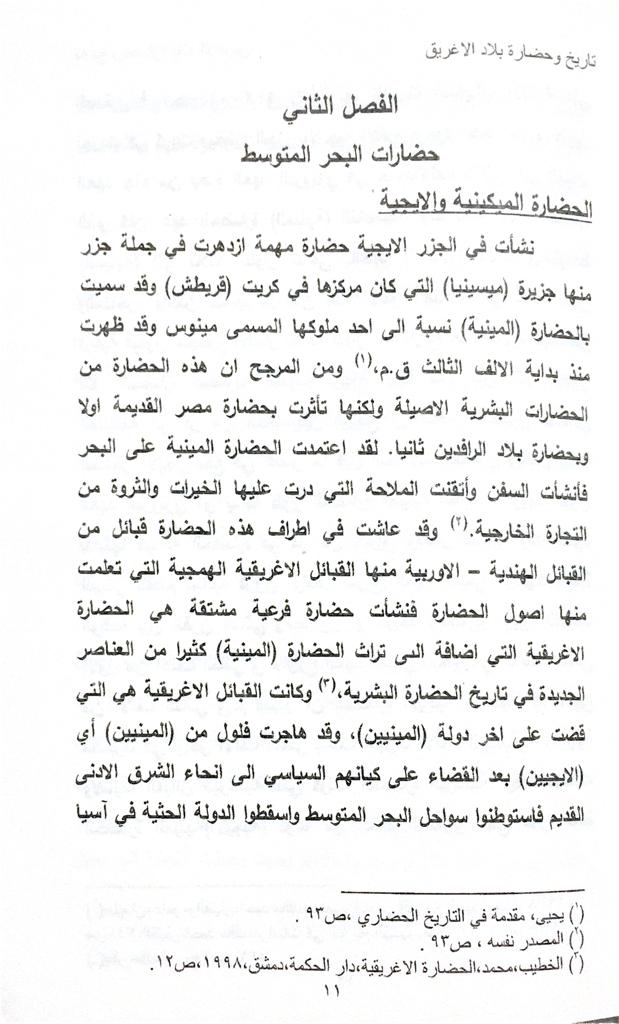 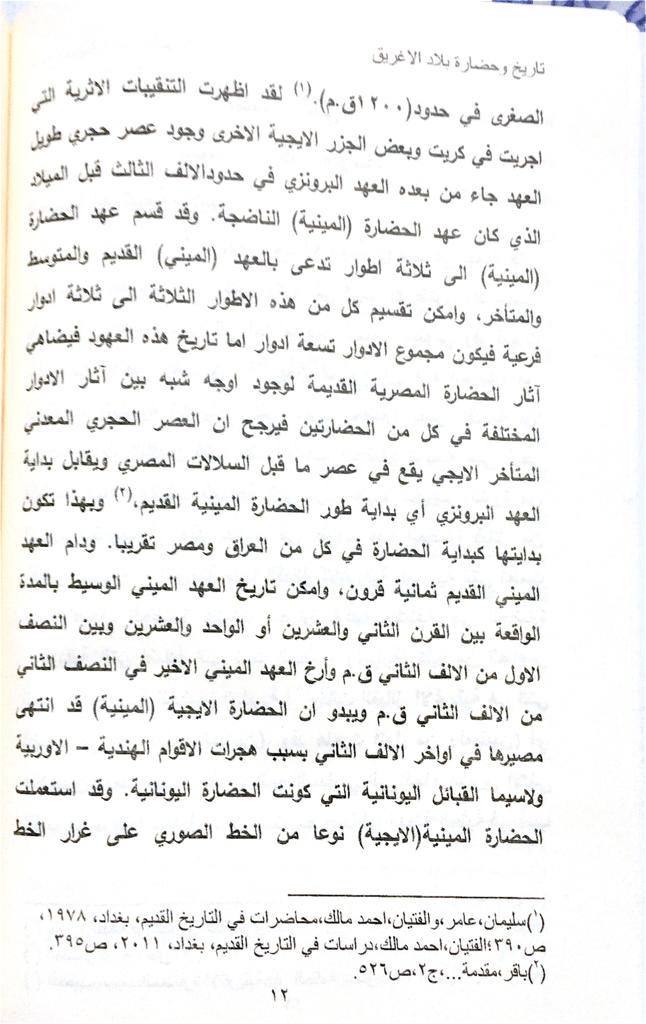 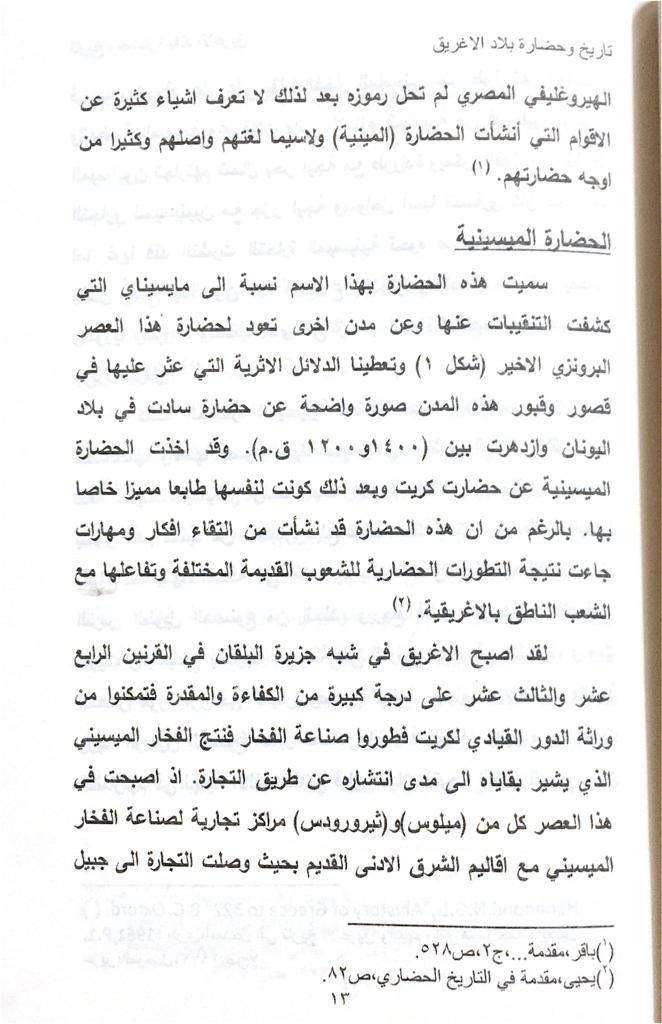 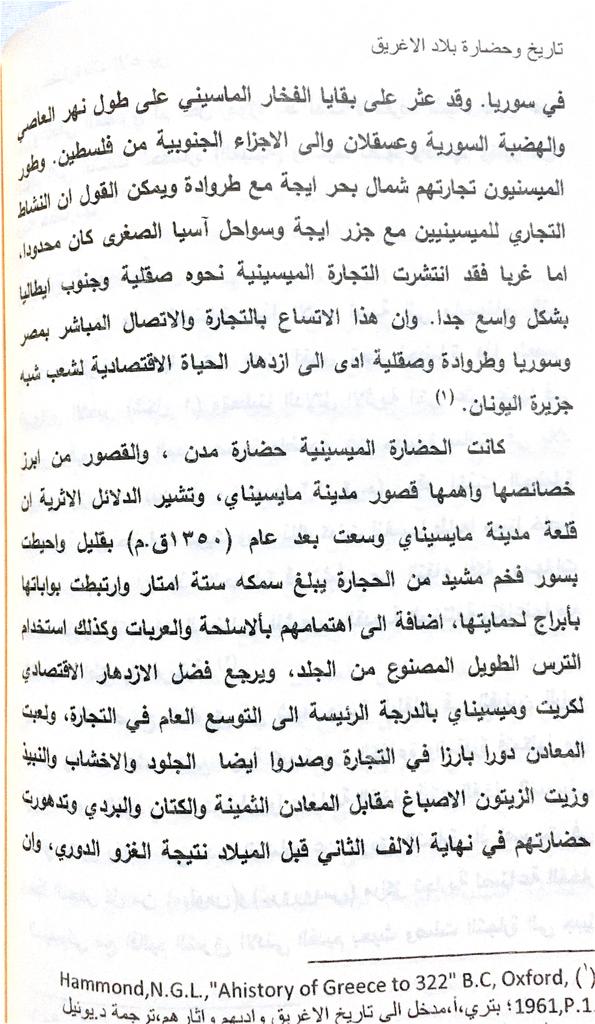 14